Załącznik nr 1 do umowy …………………………………………..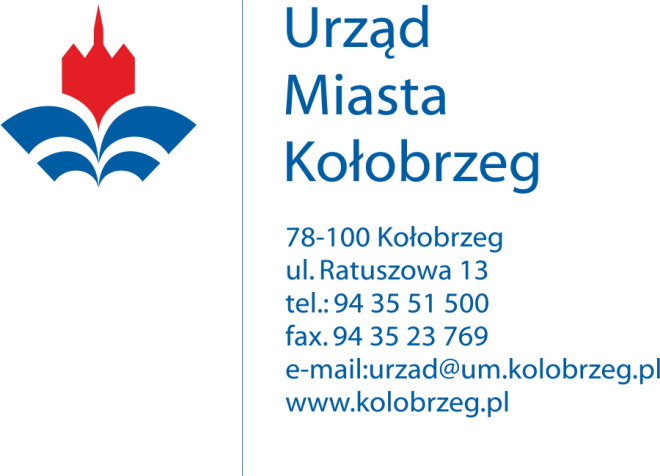 Kołobrzeg, 18.04.2017 r. OR.4125.2.2017.V WG. ROZDZIELNIKAZAPYTANIE OFERTOWEna wykonanie zadania:„Sporządzenie Programu Prac Konserwatorskich oraz koncepcji architektonicznej remontu tarasu i zejścia do pomieszczeń kawiarni ADABAR”W myśl art. 4 ust. 8 ustawy z dnia 29 stycznia 2004 r. Prawo zamówień publicznych (Dz.U.2015r. poz. 2164 z późn. zm.) przedmiotowe zamówienie nie podlega przepisom ustawy.Zamawiający:Gmina Miasto KołobrzegAdres Zamawiającego:Ul. Ratuszowa 1378 – 100 KołobrzegNIP: 671-16-98-541REGON: 330920736Tel: 94 35 51 500Fax: 94 35 23 769e-mail: urzad@um.kolobrzeg.pl Osoba do kontaktu w sprawie zapytania ofertowego:Małgorzata Łabędź-Figurska, zastępca naczelnika Wydziału Organizacji, tel. 94 35 51 599, e-mail: m.labedz@um.kolobrzeg.plEwa Kowalska – Miejski Konserwator Zabytów, tel. 94 35 51 638, e-mail: e.kowalska@um.kolobrzeg.plPrzedmiot zamówienia:Sporządzenie Programu Prac Konserwatorskich pomieszczeń piwnicy Ratusza  Miejskiego w Kołobrzegu w części zajmowanej przez kawiarnie ADABAR (w załączeniu rzut pomieszczeń) zgodnie z wytycznymi Miejskiego Konserwatora Zabytków uzyskanymi w trakcie realizacji zamówienia.Wykonawca zobowiązany jest w szczególności do:Przygotowania dokumentacji opisowej i fotograficznej;Wykonania szczegółowego programu prac konserwatorskich zawierającego rozwiązania technologiczne i materiałowe do przeprowadzenia prac konserwatorskich;Przeprowadzenia badań architektoniczno – konserwatorskich niezbędnych do ustalenia historycznej kolorystyki oraz ustalenia parametrów cegieł i zapraw w tym ewentualnie rodzajów tynków;Wykonania badań mykologicznych pozwalających na ustalenie rodzaju grzybów i sposobu ich zwalczania.Uzgodnienie z Miejskim Konserwatorem Zabytków programu prac konserwatorskich;Wykonawca zobowiązany jest również do wykonania koncepcji architektonicznej remontu tarasu i zejścia do pomieszczeń kawiarni ADABAR.Dokumentację należy wykonać w wersji papierowej (3 egzemplarze) oraz wersji elektronicznej (1 egzemplarz).V. Termin realizacji i płatność:Termin realizacji – 30 dni od dnia podpisania umowy.Płatność za realizację zamówienia nastąpi na podstawie faktury VAT, płatnej w terminie 7 dni od prawidłowo wystawionej i dostarczonej do Urzędu Miasta Kołobrzeg  faktury.Środki finansowe na realizację przedmiotowego zamówienia zabezpieczone zostały w budżecie miasta – dział 921 rozdział 92120  § 4340 poz. 1133. Za moment zapłaty uznaje się dzień obciążenia rachunku bankowego Zamawiającego.VI. Opis warunków udziału w postępowaniu O wykonanie zamówienia mogą ubiegać się Wykonawcy, którzy posiadają niezbędną wiedzę i doświadczenie oraz dysponują potencjałem technicznym i osobami zdolnymi do wykonania zamówienia.Zamawiający wymaga aby Wykonawca miał doświadczenie w pracy przy zabytku zaprojektowanym przez Karla Fryderyka Schinkla.Osoby nadzorujące zadanie muszą posiadać wykształcenie wyższe w kierunku konserwacji zabytków, a przynajmniej 1 osoba nadzorująca musi posiadać wykształcenie  i kwalifikacje określone w art. 37a, art. 37c ustawy z dnia 23 lipca 2003 r. o ochronie zabytków i opiece nad zabytkami (t.j. Dz.U.2014.1446 z późn. zm.). Osoby nadzorujące winny posiadać min 5 letnie doświadczenie  w kierowaniu zespołem.  Do oferty należy dołączyć:Formularz ofertowy (załącznik nr 1),Kserokopia dokumentu potwierdzającego posiadanie niezbędnej wiedzy (np. dyplom ukończenia szkoły),Referencje lub poświadczenia wykonania z należyta starannością 3 usług (w tym 1 dot. prac przy zabytku K.F. Schinkla) odpowiadających swoim rodzajem przedmiotowi zamówienia zrealizowanych w okresie 5 lat poprzedzających złożenie oferty. VII. Kryterium oceny ofert:Przy wyborze najkorzystniejszej oferty Zamawiający będzie się kierował:- Kryterium ceny [C] – 85%- Kryterium praktyki zawodowej w zakresie konserwacji zabytków [D] – 15%Ocena kryterium C zostanie dokonana poprzez zastosowanie następującego wzoru:C = (Cn : Cb)  x 100% x 85 pkt (waga kryterium); gdzie: Cn - cena najniższa Cb - cena badana Ocena kryteriom D zostanie dokonana w następujący sposób:D = (Dn : Db)  x 100% x 15 pkt (waga kryterium); gdzie: Dn – najdłuższa praktyka zawodowa w zakresie konserwacji zabytków pośród złożonych ofertDb – praktyka zawodowa w zakresie konserwacji zabytków badanej ofertyOcena zostanie wyliczona wg wzoru:O = C + DZa najkorzystniejszą zostanie uznana oferta, która uzyska największą ilość punktów.VIII. Termin składania ofert:       Do:  26 kwietnia 2017 r. do godz. 12:00Ofertę w formie wypełnionego „Formularza ofertowego” należy składać do 26.04.2017r. do godz. 12:00 osobiście (w pokoju nr 5 w Wydziale Organizacji) lub pocztą elektroniczną na adres m.labedz@um.kolobrzeg.plZałączniki: „Formularz ofertowy” - Zał. nr 1 – do wypełnienia;Rzut pomieszczeń kawiarni ADABAR;UWAGA: Złożenie zapytania ofertowego, jak też i otrzymanie w wyniku zapytania oferty cenowej, nie jest równoznaczne ze złożeniem zamówienia przez Gminę Miasto Kołobrzeg i nie łączy się z koniecznością zawarcia przez nią umowy.Zamawiający zastrzega sobie możliwość przesunięcia terminu składania ofert, odwołania zapytania lub jego unieważnienia.  Zamawiający na etapie badania i oceny ofert zastrzega sobie prawo do wezwania Wykonawców do złożenia wyjaśnień dotyczących w/w zapytania.Naczelnik  Wydziału  Organizacji  /-/ Urszula PustelnikZałącznik nr 1OR.4125.2.2017.V FORMULARZ OFERTOWYDane Wykonawcy:....................................................................................................................................................................................................................................................................................................................................................................................................................................................................................................................................(pełna nazwa, adres firmy oraz imię i nazwisko właściciela, NIP, REGON, nr tel.)Nawiązując do zaproszenia zawartego w zapytaniu ofertowym na „Sporządzenie Programu Prac Konserwatorskich oraz koncepcji architektonicznej remontu tarasu i zejścia do pomieszczeń kawiarni ADABAR ”1. Składam ofertę na wykonanie przedmiotu zamówienia na warunkach określonych w zapytaniu ofertowym za cenę: ............................................ zł netto + VAT ............... zł;wartość brutto wynosi: .............................................................................Oświadczam, że posiadam ………. lat praktyki zawodowej w zakresie konserwacji zabytków.Oświadczam, że zapoznałem się dokładnie z warunkami udziału w postępowaniu i uznaję się za związanego określonymi w niej postanowieniami.Oświadczam, że pracowałem/liśmy przy zabytku zaprojektowanym przez Karla Fryderyka Schinkla - ……………………………………………………………...(nazwa zabytku)Zobowiązuję się do realizacji zamówienia zgodnie z zapisami zapytania ofertowego.Osobą upoważnioną do kontaktu z zamawiającym w przypadku udzielenia mi zamówienia jest :............................................................................, tel. ............................................, e-mail: ..................................................... ………………………………..podpis i pieczęć